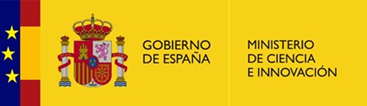 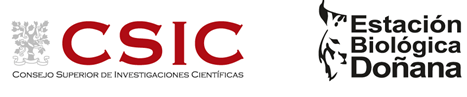 --Necesito que se adjunte con el permiso de estancia   fotocopia del DNI   o pasaporte de la persona que lo solicita y   fotocopia de algún documento del seguro de responsabilidad civil   que tiene que tener obligatoriamente (el que le ampara por su trabajo, universidad o cuenta ajena).Si necesitas un seguro externo aquí pongo el de la aseguradora   GRUPO HNA que lleva Yolanda Menor: tfno. 954 210 067/687 343 349  yolanda.menor@hna.esUna vez recibida toda la documentación completa la pasaré al director para su firma y aprobación y cuando me la devuelva os la remito firmada. 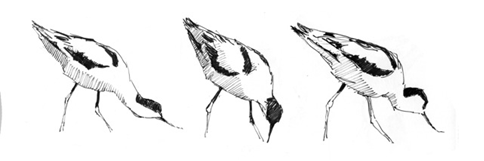 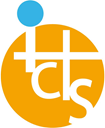 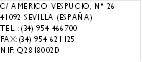 